       ΘΕΜΑ: «Αιτήσεις – Δηλώσεις τοποθέτησης εκπαιδευτικών Δ.Ε. Άρτας κλάδων ΠΕ81-ΠΕ82-ΠΕ83-ΠΕ84-ΠΕ85-                         ΠΕ88-ΠΕ89 σε λειτουργικά κενά και συμπλήρωση του υποχρεωτικού ωραρίου»           Καλούνται οι εκπαιδευτικοί των κλάδων ΠΕ81-ΠΕ82-ΠΕ83-ΠΕ84-ΠΕ85-ΠΕ88-ΠΕ89 που ανήκουν στις παρακάτω κατηγορίες:Οι εκπαιδευτικοί που στο σχολείο τους σημειώνονται λειτουργικά πλεονάσματα (όπως φαίνεται στους πίνακες των λειτουργικών κενών – πλεονασμάτων)Οι χαρακτηρισμένοι ως ειδική κατηγορίαΟι ευρισκόμενοι στη διάθεση του ΠΥΣΔΕ Οι αιτούντες απόσπαση εντός ΠΥΣΔΕΟι αποσπασμένοι από άλλο ΠΥΣΔΕ Οι αιτούντες αμοιβαία απόσπασηΝα υποβάλουν αίτηση – δήλωση προτίμησης στη Γραμματεία του ΠΥΣΔΕ με email (mail@dide.art.sch.gr)  έως και την Πέμπτη 02-09-2021, και ώρα 23:59. Όσοι δεν υποβάλλουν σχετική αίτηση – δήλωση θα τοποθετηθούν υποχρεωτικά σε εναπομείναντα κενά          οπουδήποτε εντός της περιοχής μετάθεσης.       Οι συνάδελφοι καλό είναι να δηλώσουν περισσότερα σχολεία από τα αναγραφόμενα στον πίνακα κενών-         πλεονασμάτων, γιατί μπορεί να υπάρξουν αλλαγές λόγω μετακινήσεων.Επισημαίνεται ότι:Δεν έχει ολοκληρωθεί η διαδικασία των εγγραφών – μετεγγραφών μαθητών/τριών,Δεν έχουν οριστικοποιηθεί τα τμήματα με τις ομάδες προσανατολισμού,Δεν είναι γνωστές τυχόν άδειες που θα υποβληθούν μετά την 01-09-2021.Θα ληφθεί υπόψη ο επανακαθορισμός των περιοχών μετάθεσης Δ.Ε. (Αρ. Πρ. 134027/Ε2/08-08-2018 Υ.Α.) Παρακαλούμε τους Διευθυντές/ντριες των σχολείων να ενημερώσουν ενυπόγραφα τους εκπαιδευτικούς.                                                                                                                               Η Διευθύντρια Δ.Ε. Ν. Άρτας                                                                                                                                    Δρ. Παρασκευή Η. Χαμπηλομάτη  Συνημμένα:Πίνακας λειτουργικών κενών- πλεονασμάτων κλάδων ΠΕ81-ΠΕ82-ΠΕ83-ΠΕ84-ΠΕ85-ΠΕ88-ΠΕ89Έντυπο αίτησης – δήλωσηςΈντυπο αμοιβαίας απόσπασης                                                                                                                           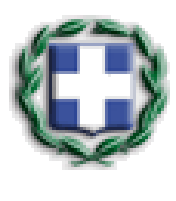 ΕΛΛΗΝΙΚΗ ΔΗΜΟΚΡΑΤΙΑΥΠΟΥΡΓΕΙΟ ΠΑΙΔΕΙΑΣ ΚΑΙ ΘΡΗΣΚΕΥΜΑΤΩΝ----ΠΕΡΙΦΕΡΕΙΑΚΗ Δ/ΝΣΗ Π. & Δ. ΕΚΠ/ΣΗΣ ΗΠΕΙΡΟΥ----     Δ/ΝΣΗ ΔΕΥΤΕΡΟΒΑΘΜΙΑΣ ΕΚΠΑΙΔΕΥΣΗΣ  Ν. ΑΡΤΑΣ                                  ΓΡΑΜΜΑΤΕΙΑ ΠΥΣΔΕ----Ταχ. Δ/νση: Ταγματάρχη Παπακώστα 6Τ.Κ. – Πόλη: 47132 – ΆρταΙστοσελίδα: http://dide.art.sch.grEmail: mail@dide.art.sch.grΠληροφορίες: Δώδου ΣοφίαΤηλέφωνο: 2681070380ΕΛΛΗΝΙΚΗ ΔΗΜΟΚΡΑΤΙΑΥΠΟΥΡΓΕΙΟ ΠΑΙΔΕΙΑΣ ΚΑΙ ΘΡΗΣΚΕΥΜΑΤΩΝ----ΠΕΡΙΦΕΡΕΙΑΚΗ Δ/ΝΣΗ Π. & Δ. ΕΚΠ/ΣΗΣ ΗΠΕΙΡΟΥ----     Δ/ΝΣΗ ΔΕΥΤΕΡΟΒΑΘΜΙΑΣ ΕΚΠΑΙΔΕΥΣΗΣ  Ν. ΑΡΤΑΣ                                  ΓΡΑΜΜΑΤΕΙΑ ΠΥΣΔΕ----Ταχ. Δ/νση: Ταγματάρχη Παπακώστα 6Τ.Κ. – Πόλη: 47132 – ΆρταΙστοσελίδα: http://dide.art.sch.grEmail: mail@dide.art.sch.grΠληροφορίες: Δώδου ΣοφίαΤηλέφωνο: 2681070380Άρτα, 01-09-2021Αρ. Πρωτ.: 6296ΕΛΛΗΝΙΚΗ ΔΗΜΟΚΡΑΤΙΑΥΠΟΥΡΓΕΙΟ ΠΑΙΔΕΙΑΣ ΚΑΙ ΘΡΗΣΚΕΥΜΑΤΩΝ----ΠΕΡΙΦΕΡΕΙΑΚΗ Δ/ΝΣΗ Π. & Δ. ΕΚΠ/ΣΗΣ ΗΠΕΙΡΟΥ----     Δ/ΝΣΗ ΔΕΥΤΕΡΟΒΑΘΜΙΑΣ ΕΚΠΑΙΔΕΥΣΗΣ  Ν. ΑΡΤΑΣ                                  ΓΡΑΜΜΑΤΕΙΑ ΠΥΣΔΕ----Ταχ. Δ/νση: Ταγματάρχη Παπακώστα 6Τ.Κ. – Πόλη: 47132 – ΆρταΙστοσελίδα: http://dide.art.sch.grEmail: mail@dide.art.sch.grΠληροφορίες: Δώδου ΣοφίαΤηλέφωνο: 2681070380ΕΛΛΗΝΙΚΗ ΔΗΜΟΚΡΑΤΙΑΥΠΟΥΡΓΕΙΟ ΠΑΙΔΕΙΑΣ ΚΑΙ ΘΡΗΣΚΕΥΜΑΤΩΝ----ΠΕΡΙΦΕΡΕΙΑΚΗ Δ/ΝΣΗ Π. & Δ. ΕΚΠ/ΣΗΣ ΗΠΕΙΡΟΥ----     Δ/ΝΣΗ ΔΕΥΤΕΡΟΒΑΘΜΙΑΣ ΕΚΠΑΙΔΕΥΣΗΣ  Ν. ΑΡΤΑΣ                                  ΓΡΑΜΜΑΤΕΙΑ ΠΥΣΔΕ----Ταχ. Δ/νση: Ταγματάρχη Παπακώστα 6Τ.Κ. – Πόλη: 47132 – ΆρταΙστοσελίδα: http://dide.art.sch.grEmail: mail@dide.art.sch.grΠληροφορίες: Δώδου ΣοφίαΤηλέφωνο: 2681070380ΠΡΟΣ: Όλα τα σχολεία περιοχής               ευθύνης μας      